SMLOUVA O POSKYTOVÁNÍ SLUŽEB Tuto smlouvu o poskytování služeb a smlouvu licenční („Smlouva“) uzavírají vsouladu sustanovením § 1746 odst. 2, § 2358 a násl., a § 2371 a násl. zákona č. 89/2012 Sb., občanského zákoníku („OZ“) níže uvedeného dne, měsíce a roku SMLUVNÍ STRANY FaceUp Technology s.r.o.,IČ: 06142630, se sídlem Údolní 567/33, Brno-město, 602 00 Brno, zapsaná v obchodním rejstříku vedeném Krajským soudem vBrně pod sp. zn. C 100325, zastoupená Davidem Špunarem, jednatelem („Poskytovatel“) a Firma MMN a.s., IČ: 05421888, se sídlem Metyšova 465, 514 01 Jilemnice, zapsaná v obchodním rejstříku vedeném Krajským soudem vHradci Králové pod sp. zn.B 3506, zastoupená MUDr. Jiřím Kalenským a Ing. Alenou Kuželovou, MBA, předsedou a místopředsedkyní představenstva („Klient“) (Poskytovatel a Klient dále společně jako „Smluvní strany“ a jednotlivě jako „Smluvní strana“) VZHLEDEM KTOMU, ŽE: (A)Poskytovatel je autorem, vlastníkem a provozovatelem mobilní a webové aplikace „Nenechto 
být“, poskytované prostřednictvím on-line platformy umístěné na internetové adrese 
www.nntb.cznebowww.faceup.com, a v obchodech Google Play a App Store („Aplikace“), 
kteráslouží především jako anonymní oznamovací kanál, přičemž prostřednictvím Aplikace 
poskytuje Poskytovatel služby spočívající zejména ve zprovoznění formuláře kzasílání 
oznámení a zpřístupnění firemní administrace sloužící kjejich správě („Služby“); (B)Klient má zájem využívat Aplikaci a Služby; (C)Smluvní strany si přejí touto Smlouvou upravit podmínky využívání Aplikace a Služeb a stanovit 
základní pravidla vztahů mezi Smluvními stranami; SE SMLUVNÍ STRANY DOHODLY NA NÁSLEDUJÍCÍM 1.	PŘEDMĚT SMLOUVY 1.1.Poskytovatel se za podmínek vtéto Smlouvě uvedených zavazuje vytvořit pro Klienta 
uživatelský účet vAplikaci ve verzi „Standard“ specifikované konkrétně co do rozsahu 
funkčnosti a Služeb nawww.nntb.cz/funkcenebowww.faceup.com/en/features(„uživatelský 
účet“). Pro vyloučení pochybností platí, že využíváním Služeb se pro účely této Smlouvy 
považuje vždy i využívání Aplikace a dodání implementačních materiálů a dokumentů 
určených k interní komunikaci a prezentaci. 1.2.Klient se za podmínek vtéto Smlouvě uvedených zavazuje hradit Poskytovateli za Služby 
sjednanou Odměnu. 2.	PODMÍNKY POSKYTOVÁNÍSLUŽEB 2.1.Poskytovatel se zavazuje poskytovat Klientovi Služby zatěchto podmínek: a)Aplikace je při odesílání oznámení i následné komunikaci s řešitelem bezpečná, Aplikace 
neukládá IP adresy odesílatelů oznámení využívajících Aplikaci a současně je veškerá 
komunikace i oznámení šifrováno; Poskytovatel však neručí za kompletní anonymitu, 
protože ta není plně závislá na Poskytovateli, ale současně také na všech subjektech, 
využívající Aplikaci; b)přístup k uživatelskému účtu Klienta vAplikaci je zabezpečen uživatelským jménem 
(adresou elektronické pošty) a heslem; c)pro využití mobilní verze Aplikace je třeba tuto stáhnout z App Store anebo Google 
Play, a instalovat ji vzařízení Klienta. Mobilní verzi Aplikace může Klient odinstalovat, a 
to způsobem stanoveným operačním systémem mobilního telefonu; odinstalací 
nedojde ke zrušení uživatelského účtu Klienta; d)podmínkou pro využívání Služeb je přístup k internetu. Klient odpovídá za volbu 
poskytovatele internetu a úhradu souvisejících nákladů; v případě nevhodného 
připojení neodpovídá Poskytovatel za ztíženou možnost užívání Služeb. 2.2.Klient je povinen zachovávat v tajnosti přístupové údaje do jeho uživatelského účtu. Klient 
bere na vědomí, že Poskytovatel nenese odpovědnost za porušení této povinnosti ze strany 
Klienta, zejména za zneužití uživatelského účtu Klienta třetímiosobami. 2.3.Klient bere na vědomí, že jeho uživatelský účet nemusí být dostupný nepřetržitě, a to zejména 
s ohledem na nutnou údržbu hardwarového a softwarového vybavení Poskytovatele, popř. 
jeho dodavatelů, a dále v případě, že poskytování Služeb brání omezení na straně Klienta nebo 
na straně jiných osob (např. výpadek v dodávce elektrické energie, výpadek datové sítě, zásah 
vyšší moci). 2.4.Poskytovatel průběžně přijímá opatření směřující k zamezení výpadků, omezení, přerušení 
nebo snížení kvality Služeb,vjejichž rámci může provádět plánované i neplánované odstávky v 
poskytování Služby za účelem kontroly, údržby či výměny hardware, popř. nastavení či změny 
webových stránek, software nebo jiných počítačových programů. 2.5.Klient bere na vědomí, že Poskytovatelnenese odpovědnost za nastavení (charakteristiky) 
Služeb provedené Klientem v uživatelském účtu. 2.6.Osobou oprávněnou jednat za/jménem Klienta v záležitostech týkajících se využívání Služeb je přičemž tato osoba má oprávnění v rámciuživatelského účtu 
přidávat další oprávněné osoby tak, že jim přidělí roli administrátora („Oprávněná osoba“). 
Osobu určenou jako Oprávněná osoba může Klient změnit jednostranným oznámením doručeným Poskytovateli. 3.ODMĚNA A SPLATNOST 3.1.Klient se zavazuje hradit Poskytovateli za poskytované Služby roční odměnu ve výši 57 480 Kč 
bez DPH po dobu prvního roku, poté se bude řídit platným ceníkem na www.nntb.cz/cenik 
nebowww.faceup.com/en/pricing(„Ceník“); ktakto sjednané odměně bude vždy připočtena 
DPH ve výši dle právní úpravy platné ke dni vystavení daňového dokladu („Odměna“). 3.2.Smluvní strany berou na vědomí, že výše roční Odměny je stanovena podle počtu 
zaměstnanců Klienta nebo třetích osob, které využívají Služby prostřednictvím uživatelského 
účtu Klienta. Vpřípadě, že vprůběhu trvání této Smlouvy dojde ke změně vpočtu uživatelů 
Aplikace na straně Klienta, a to alespoň o sto (100) a více uživatelů, je Klient povinen 
nejpozději třicet (30) dnů před uplynutím ročního výročí Smlouvy požádat Poskytovatele o 
úpravu výše Odměny v závislosti na jiném počtu uživatelů. 3.3.Poskytovatel je oprávněn kdykoliv změnit Ceník, avšak je povinen Klienta informovat o změně 
před výročím Smlouvy. Smlouvu lze obnovit pouze za předpokladu, žeKlient novou cenu 
odsouhlasil. Objednávky akceptované Poskytovatelem budou vždy realizovány za ceny platné 
v době učinění objednávky. 3.4.Nárok na Odměnu vzniká Poskytovateli za každé započaté roční období využívání Služeb. 3.5.Odměna je splatná ročně,a to (i) při uzavření této Smlouvy do 14 dnů ode dne vytvoření 
uživatelského účtu Klienta vAplikaci, a (ii) následně vždy do 14 dnů ode dne, na který připadá 
na den výročí vytvoření uživatelského účtu Klienta vAplikaci. 3.6.Odměna je splatná bezhotovostně nabankovní účet Poskytovatele č. 	, 
vedený u Fio banka, a.s. 3.7.Poskytovatel vystaví Klientovi kúhradě Odměny daňový doklad. Podpisem této Smlouvy 
uděluje Klient Poskytovateli souhlas svystavením daňového dokladu velektronické podobě a 
jeho doručením Klientovi emailem na emailovou adresu	a 
fakturace@nemjil.cz. 4.	LICENČNÍ UJEDNÁNÍ 4.1.Uzavřením této Smlouvy poskytuje Poskytovatel Klientovi oprávnění kvýkonu práva užívat 
Aplikaci vsouladu sustanovením § 2358 a násl. a § 2371 a násl. OZ („Licence“), a to vrozsahu 
a způsobem dále stanovenými. 4.2.Licence se sjednává jako nevýhradní. Licence se sjednává co do svého rozsahu jako územně 
neomezená, časově omezená na dobu trvání této Smlouvy a množstevně neomezená počtem 
přístupů, ale technickou stránkou Služeb. 4.3.Klient je oprávněn k přístupu do Aplikace a k užití Služeb v souladu s účelem této Smlouvy, 
tedy k využívání všech funkcionalit Aplikace způsoby dle této Smlouvy. Klient neníoprávněn k 
rozmnožování ani rozšiřování, pronajímání či půjčování Aplikace. 4.4.Licence se sjednává jako úplatná, přičemž odměna za poskytnutí Licence je součástí Odměny 
dle článku 3. této Smlouvy. 4.5.Klient je oprávněn užívat Aplikaci a Služby v původní podobě.Klient není oprávněn Aplikaci její 
název přeprogramovat, upravit, zpracovat, obcházet jakékoli omezení funkčnosti nebo 
uživatele nebo jiná omezení Licence, či Aplikaci jinak měnit, ani spojit s jiným dílem či zařadit 
do souborného díla. 4.6.Klient není oprávněn udělit podlicenci (zcela ani zčásti) jakékoliv třetí osobě. Klient je oprávněn postoupit Licenci jakékoliv třetí osobě výlučně a pouze s předchozím písemným souhlasem Poskytovatele. 5.DALŠÍ UJEDNÁNÍ 5.1.Poskytovatel se zavazuje zpracovávatosobní údaje uživatelů Aplikace v souladu s nařízením č. 
2016/679, tj. obecným nařízením o ochraně osobních údajů také známým jako GDPR (General 
Data Protection Regulation). Klient podpisem této Smlouvy souhlasí se Zásadami ochrany 
osobních údajů Poskytovatele, které jsou zveřejněny na webové adrese:https://www.wp- 
admin.faceup.com/wp-content/uploads/2021/03/Za%CC%81sady-ochrany-osobni%CC%81ch- u%CC%81daju%CC%8A1.pdf 6.ODPOVĚDNOST ZA ŠKODU 6.1.Klient bere na vědomí, že Služby využívá na vlastní riziko. 6.2.Poskytovatel odpovídá za škodu, která vznikla jeho zaviněním, a to maximálně do výše jedné 
roční Odměny, která již byla Klientem uhrazena. Poskytovatel neodpovídá za žádnou přímou 
ani nepřímou škodu nebo újmu, včetně ztráty uložených dat, která je důsledkem užití nebo 
nemožnosti užití Aplikace. Pokud by i přes to byla shledána povinnost Poskytovatele k náhradě 
jakékoliv škody neboújmy, včetně ušlého zisku, je tato jeho povinnost omezena pouze do výše 
Poskytovatel výše jedné roční Odměny, která již byla Klientem uhrazena. V případě výpadku či 
provozní poruchy poskytne Poskytovatel Klientovi součinnost k nápravě nastalého stavu, 
kterou je objektivně možné poskytnout a kterou je subjektivně schopen poskytnout. 7.	TRVÁNÍ SMLOUVY 7.1.Tato smlouva se uzavírá na dobu určitou 1 rok. 7.2.Tato smlouva nabývá platnosti dne 1. 12. 2021. 7.3.Kterákoli Smluvní strana je oprávněna tuto Smlouvu vypovědět i bezuvedení důvodu 
písemnou výpovědí svýpovědní dobou vdélce trvání jednoho (1) měsíce, která počíná běžet 
dnem doručení druhé Smluvní straně. 7.4.Smluvní strany se výslovně dohodly, že nárok Poskytovatele na Odměnu uhrazenou Klientem 
vprůběhu ročního období,vněmž došlo kukončení této Smlouvy výpovědí, nezaniká, a 
Poskytovatel není povinen vracet Klientovi již uhrazenou Odměnu či jakoukoli její část za toto 
roční období. Je právem Klienta zvolit, zda jeho uživatelský účet v Aplikaci bude zrušen 
kposlednímudni daného ročního období či ihned ke dni uplynutí výpovědní doby; vpřípadě, 
že ve výpovědi nebude termín zrušení uživatelského účtu Klienta určen, má se za to, že 
uživatelský účet Klienta bude zrušen ke dni uplynutí výpovědní doby. 8.	ZÁVĚREČNÁ USTANOVENÍ 8.1.Tato Smlouva nabývá účinnosti okamžikem jejího podpisu oběma Smluvními stranami. 8.2.	Je-li nebo stane-li se některé ustanovení této Smlouvy neplatným, nevymahatelným, zdánlivým nebo neúčinným, nedotýká se tato neplatnost, nevymahatelnost, zdánlivost či 
neúčinnost ostatních ustanovení této Smlouvy. Smluvní strany se zavazují nahradit do pěti (5) 
pracovních dnů po doručení výzvy druhé Smluvní strany neplatné, nevymahatelné, zdánlivé 
nebo neúčinné ustanovení ustanovením platným, vymahatelným, nikoli zdánlivým a účinným 
se stejným nebo obdobným obchodním a právním smyslem, případně uzavřít novou smlouvu. 8.3.Tato Smlouva, jakož i veškeré smluvní a mimosmluvní závazky sní související či zní vyplývající, 
se budou řídit právními předpisy České republiky. Veškeré spory mezi Smluvními stranami 
vznikající z této Dohody nebo v souvislosti s ní budou řešeny v soudním řízení u příslušného 
soudu České republiky. 8.4.	Jakékoli změny a dodatky této Smlouvy musí být učiněny písemně a podepsány oběma 
Smluvními stranami. 8.5.Tato Smlouva je vyhotovena ve dvou (2) stejnopisech, z nichž každý bude považován za 
originál; každá Smluvní strana obdrží jeden (1) stejnopis. V	dne	V                        dne Za FaceUp Technology s.r.o.	Za MMN, a.s. David Špunar	MUDr.JiříKalenský jednatel	předseda představenstva Ing.Alena Kuželová, MBA 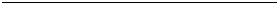 místopředseda představenstva 